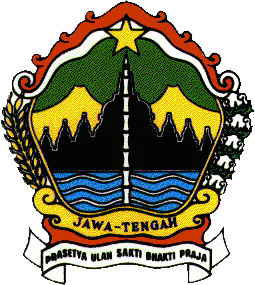 KERANGKA ACUAN KERJA(KAK)KEGIATAN PELAPORAN DAN ANALISIS PELAKSANAAN PEMBANGUNAN  BIRO ADMINISTRASI PEMBANGUNAN DAERAHSETDA PROVINSI JAWA TENGAH2020KERANGKA ACUAN KERJA (KAK)PROGRAM	: Peningkatan Kualitas Pelaksanaan Kebijakan DaerahKEGIATAN     	: Pelaporan dan Analisis Pelaksanaan PembangunanANGGARAN 2020	: Rp 1.150.000.000,00UNIT KERJA  	: Biro Administrasi Pembangunan Daerah Setda DASAR HUKUMUndang Undang Nomor 9 Tahun 2015 tentang Pemerintahan Daerah.Peraturan Daerah Provinsi Jawa Tengah Nomor 5 Tahun 2014 tentang Rencana Pembangunan Jangka Menengah Daerah Provinsi Jawa Tengah Tahun 2019 – 2024.Peraturan Daerah Provinsi Jawa Tengah Nomor 17 Tahun 2019 tentang Anggaran Pendapatan dan Belanja Daerah Provinsi Jawa Tengah TA 2020.Peraturan Gubernur Jawa Tengah Nomor 70 Tahun 2018 tentang Organisasi dan Tata Kerja Sekretariat Daerah Provinsi Jawa Tengah.Peraturan Gubernur Jawa Tengah Nomor 44 Tahun 2019 tentang Penjabaran Anggaran Pendapatan dan Belanja Daerah Provinsi Jawa Tengah TA 2020.Dokumen Pelaksanaan Anggaran – Satuan Kerja Perangkat Daerah Biro Administrasi Pembangunan Daerah Sekretariat Daerah Provinsi Jawa Tengah Nomor :    Tanggal 18 Desember 2019.LATAR BELAKANGSesuai dengan Peraturan Gubernur Jawa Tengah Nomor 70 Tahun 2018 tentang Organisasi dan Tata Kerja Sekretariat Daerah Provinsi Jawa Tengah, maka Biro Administrasi Pembangunan Daerah mempunyai tugas melaksanakan pengoordinasian penyusunan dan analisis pelaksanaan kebijakan Daerah,  pengoordinasian pelaksanaan tugas Perangkat Daerah, pemantauan dan evaluasi pelaksanaan kebijakan Daerah, membantu pelaksanaan tugas dan wewenang Gubernur sebagai wakil pemerintah pusat bidang Administrasi Pembangunan Daerah, pelayanan administratif dan pembinaan sumber daya ASN di bidang pengendalian adminsitrasi pelaksanaan pembangunan, pengendalian adminsitrasi pelaksanaan pembangunan wilayah, pelaporan dan analisis pelaksanaan pembangunan.Untuk menyelenggarakan tugas tersebut di atas, khususnya dalam hal  pemantauan, evaluasi dan pelaporan kebijakan Pemerintahan Daerah di Sub Bagian Pelaporan Pelaksanaan Pembangunan Daerah pada Bagian Pelaporan dan Analisis Pelaksanaan Pembangunan di bidang pelaporan dan analisis pelaksanaan pembangunan, perlu didukung dengan Kegiatan Pelaporan dan Analisis Pelaksanaan Pembangunan untuk melihat progres pelaksanaan APBD Provinsi Jawa Tengah TA 2020.Dalam mengelola pelaporan kegiatan OPD Provinsi Jawa Tengah menggunakan aplikasi e-controlling dari GRMS (Goverment Resources Management System), pelaporan Bantuan Keuangan kepada Kabupaten/Kota menggunakan aplikasi Simbangda Bankeu dan pelaporan Bantuan Keuangan kepada Pemerintah Desa menggunakan aplikasi pelaporan Bantuan Keuangan kepada Pemerintah Desa.MAKSUD DAN TUJUANMAKSUDKegiatan ini dimaksudkan untuk menyediakan data pelaporan bulanan Belanja Langsung APBD TA 2020 yang dikelola oleh OPD Provinsi Jawa Tengah, Belanja Bantuan Keuangan kepada Kabupaten/Kota dan Bantuan Keuangan kepada Pemerintah Desa, sehingga pelaksanaan APBD dapat terpantau dengan baik sesuai dengan RKO.TUJUANTujuan dari kegiatan ini agar progres pelaksanaan APBD dapat terpantau dengan baik sehingga dapat tepat mutu, sasaran dan manfaat, serta tertib administrasi.CAPAIAN PROGRAM, KELUARAN DAN HASILCAPAIAN PROGRAMPersentase OPD dan Kabupaten/Kota tertib pelaporan pelaksanaan APBD dan Bankeu sebesar 87,00%.KELUARANJumlah laporan bulanan pelaksanaan APBD sebanyak 12 buku laporan.Jumlah laporan bulanan pelaksanaan Bankeu sebanyak 12 buku laporan.HASILPersentase OPD dan Kabupaten/ Kota tertib pelaporan pelaksanaan APBD dan Bankeu sebesar 87,00%.RUANG LINGKUP PEKERJAANKegiatan Pelaporan dan Analisis Pelaksanaan Pembangunan dilaksanakan dengan cara swakelola dan kontraktual (berupa pengembangan aplikasi Simbangda Bankeu dan aplikasi pelaporan Bantuan Keuangan kepada Pemerintah Desa). Uraian kegiatan dimaksud sebagai berikut :Peningkatan Kualitas Jurnalistik dan Publikasi PelaporanKegiatan ini dilaksanakan melalui teknis pengelolaan konten website, vlog dan media sosial yang dimiliki Biro Administrasi Pembangunan Daerah.Pengembangan Aplikasi Simbangda BankeuPengembangan aplikasi pelaporan pelaksanaan Bantuan Keuangan melalui Simbangda Bankeu agar proses pelaporan cepat, tepat, informatif, dan mudah dilaksanakan.Pengembangan Aplikasi Pelaporan Bantuan Keuangan Kepada Pemerintah Desa.Pengembangan aplikasi pelaporan pelaksanaan Bantuan Keuangan kepada Pemerintah Desa agar proses pelaporan cepat, tepat, informatif, dan mudah dilaksanakan.Bintek Aplikasi Simbangda BankeuBintek terkait pelaporan kepada semua Perangkat Daerah Pengampu Bantuan Keuangan agar pelaporan tertib dan tepat waktu.Bintek Aplikasi Pelaporan Bantuan Keuangan Kepada Pemerintah DesaBintek terkait pelaporan kepada semua kecamatan sebagai koordinator pelaporan Bantuan Keuangan kepada Pemerintah Desa agar pelaporan tertib dan tepat waktu.Evaluasi Pelaporan Hibah, Bansos dan atau APBNRapat koordinasi terkait pelaksanaan, penggunaan, pengendalian, pelaporan dana hibah, bansos dan APBN.Rekonsiliasi Pelaporan Simbangda BankeuRapat koordinasi terkait pelaporan Bantuan Keuangan melalui aplikasi Simbangda Bankeu.Koordinasi/konsultasi ke Pemerintah Pusat/Pemda LainPengiriman laporan pelaksanaan APBD Provinsi TA 2020 kepada Ditjen Bina Bangda, Ditjen Bina Keuda Kementerian Dalam Negeri sekaligus konsultasi terkait permasalahan/kendala yang dihadapi dalam dinamika pelaksanaan kegiatan APBD Provinsi TA 2019.Evaluasi Pelaporan Bankeu PemdesRapat koordinasi terkait evaluasi pelaporan Bantuan Keuangan kepada Pemerintah Desa melalui aplikasi pelaporan Bantuan Keuangan kepada Pemerintah Desa.Bintek Pengembangan E-ControllingBintek terkait pelaporan kepada semua Perangkat Daerah Provinsi Jawa Tengah agar pelaporan tertib dan tepat waktu.Peningkatan Kapasitas Analisis PelaporanKegiatan ini dilaksanakan melalui optimalisasi data pelaporan APBD dan APBN yang ada di Provinsi Jawa Tengah.Koordinasi dan atau Kaji Terap Pengelolaan PUSDATIN ke Pusat/Pemda LainKonsultasi/koordinasi terkait pelaksanaan pengendalian dan pelaporan ke Pemerintah Pusat/Pemda lain.Kegiatan ini direncanakan dilaksanakan pada bulan Januari sampai dengan Desember 2020 dengan jadwal kegiatan sebagai berikut :PENUTUP Demikian Kerangka Acuan Kerja ini disusun sebagai pedoman pelaksanaan Kegiatan Pelaporan dan Analisis Pelaksanaan Pembangunan Tahun Anggaran 2020.KEPALA BIRO ADMINISTRASI PEMBANGUNAN DAERAH Ir. DYAH LUKISARI, M.SiPembina Utama MudaNIP. 19661016 199203 2 006NoNama KegiatanJanFebMarAprMeiJunJulAgsSepOktNovDes1Peningkatan Kualitas Jurnalistik dan Publikasi Pelaporanx2Pengembangan Aplikasi Simbangda Bankeux3Pengembangan Aplikasi Pelaporan Bankeu Pemdesx4Bintek Aplikasi Simbangda Bankeux5Bintek Aplikasi Pelaporan Bantuan Keuangan Kepada Pemerintah Desax6Evaluasi Pelaporan Hibah, Bansos dan atau APBNxxxx7Rekonsiliasi Pelaporan Simbangda Bankeuxxx8Koordinasi/Konsultasi ke Pemerintah Pusat/Pemda Lainx9Evaluasi Pelaporan Bankeu Pemdesxx10Bintek Pengembangan E-Controllingx11Peningkatan Kapasitas Analisis Pelaporanx12Koordinasi dan atau Kaji Terap Pengelolaan PUSDATIN ke Pusat/Pemda Lainx